.** 40ieme anniversaire du chorégraphe **intro 16 comptessection 1 : R step side , behind side cross, step back ¼ turn, step ½ turn, rock side ¼ turn , crosssection 2: L step, sweep ½ turn coaster step, toe ¼ turn, mambo backrestart ici sur mur 2 avec changement de pas ( pointe PG, ½ tour à Gauche sur pointe G face 6:00)section 3 : scissor step, rock recover, cross ,step back ¼ turn, step side ¼ turn, crosssection 4 : side rock ¼ turn , dorothy step , dorothy step , side slide touchsection 5 : point , step ¼ turn , point ¼ turn, step ¼ turn , sweep ¼ turn ,jazz boxsection 6 : R heel , toe , cross, step , sailor, shuffle ½ turnsection 7 : cross rock, step , cross , scuff , touch ball , cross, stepsection 8 : step pivot ½ turn , shuffle , full turn , shufflerecommencer avec la sourireContact: - Submitted By - RAFFANEL JEAN MARC - JMARC6321@YAHOO.FRLost Boys 40 (fr)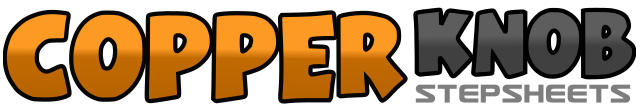 .......Compte:64Mur:2Niveau:Intermédiaire.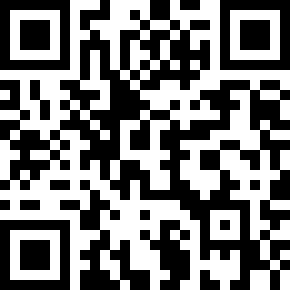 Chorégraphe:David LECAILLON (FR) - Avril 2018David LECAILLON (FR) - Avril 2018David LECAILLON (FR) - Avril 2018David LECAILLON (FR) - Avril 2018David LECAILLON (FR) - Avril 2018.Musique:Lost Boys (Ocean Park Standoff vs Seeb) - Ocean Park Standoff & SeebLost Boys (Ocean Park Standoff vs Seeb) - Ocean Park Standoff & SeebLost Boys (Ocean Park Standoff vs Seeb) - Ocean Park Standoff & SeebLost Boys (Ocean Park Standoff vs Seeb) - Ocean Park Standoff & SeebLost Boys (Ocean Park Standoff vs Seeb) - Ocean Park Standoff & Seeb........1poser PD à D roite 12:002&3croiser PG derrière le PD , poser PD à Droite, croiser PG devant le PD4-5poser PD derriere ¼ tour à Gauche , poser PG devant ½ tour à Gauche 3:006-7rock PD à Droite ¼ tour à Gauche , revenir en appui sur PG 12:008croiser PD devant PG1-2poser PG à Gauche , sweep PD ½ tour à Droite 6:003&4poser PD derriére , ramener PG vers le PD , poser PD devant5-6poser pointe PG sur place , ¼ tour à Gauche sur pointe Gauche   3:007&8rock PG derriere, revenir en appui sur PD , poser PG à coté du PD1&2poser PG à Gauche, ramener PD vers PG, croiser PG devant PD3-4rock PD à Droite, revenir en appui sur PG5-6croiser PD devant le PG , poser PG derrière ¼ tour à Droite 6:007-8poser PD à Droite ¼ tour à Droite , croiser PG sur PD 9:001-2rock PD à Droite ¼ tour à Gauche , revenir en appui sur PG 6:003-4&poser PD dans la diagonale Droite , lock PG derriére le PD, poser PD devant5-6&poser PG dans la diagonale Gauche , lock PD derriére PG , poser PG devant7-8poser PD à Droite , slide PG vers PD et touche pointe Gauche1-2pointer PG à Gauche, poser PG devant ¼ tour à Gauche 3:003-4¼ tour à Gauche pointer PD à Droite, poser PD devant ¼ tour à Droite 3:005sweep PG ¼ tour à Droite,6-7-8croiser PG devant PD , poser PD derriere , poser PG à Gauche, 6:001poser talon Droit dans la diagonale Droite2&3toucher pointe PD à Droite, ramener PD vers PG , croiser PG devant PD4poser PD à Droite5&6croiser PG derriére le PD , poser PD à droite, poser PG à Gauche7&8shuffle DGD à Droite ½ tour à Droite 12:001-2rock PG croiser devant PD , revenir en appui sur PD3-4poser PG à gauche , croiser PD devant PG5scuff PG devant dans la diagonale Gauche6&7toucher pointe PG , ramener PG à coté du PD , croiser PD devant PG8poser PG à Gauche1-2poser PD devant pivot ½ tour à Gauche 6:003&4shuffle DGD devant5-6poser PG derriére ½ tour à Droite , poser PD devant ½ tour à Droite 6:007&8shuffle GDG devant